Что МОЖНО, а что НЕЛЬЗЯ выбрасывать в контейнеры для ТКОБывает, что в контейнерах, предназначенных для твердых коммунальных отходов,  оказывается мусор, не относящийся к ТКО. В связи с этим напоминаю жителям о правилах пользования контейнерными площадками.Что МОЖНО выбрасывать в контейнеры для твердых коммунальных отходов:- остатки пищи;- упаковки от продуктов и прочих товаров;- одежду и другие бытовые отходы, которые каждый день образуются в жилых домах;- отходы, образующиеся в процессе деятельности юридических лиц, индивидуальных предпринимателей, то есть офисные отходы;К ТКО также относятся крупногабаритные отходы: старая мебель, техника, отходы от текущего ремонта жилых помещений, НО их нужно оставлять в специальных отсеках для КГО или рядом с контейнерами на контейнерной площадке. Спецтехника вывозит КГО по отдельному графику!Что НЕЛЬЗЯ выбрасывать в контейнеры для твердых коммунальных отходов:- строительные отходы от капитального ремонта;- ртутьсодержащие отходы (лампы, градусники);- батарейки и аккумуляторы;- порубочные остатки (ветки, кряжи, пни);- отработанные автомобильные масла, шины, покрышки;- жидкие и медицинские отходы, химические вещества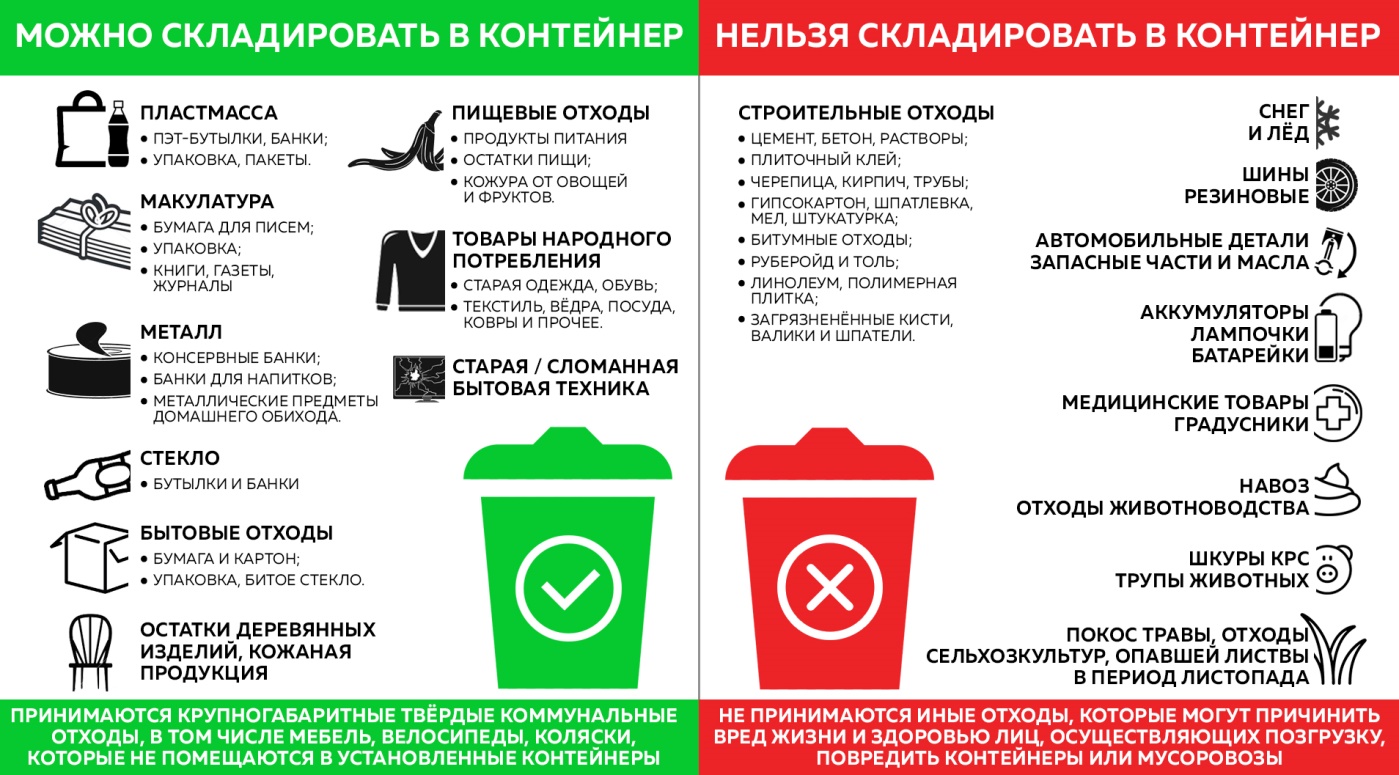 